Draw a sketch of how light behaves as it passes from left to right through the following materials. Remember there is a NORMAL at every boundary!Science 8Worksheet: Refraction Name:
Date:
Block:Use the diagram to answer the following questions:Draw the normal (as a dotted line).Identify which material (air or water) is more dense. Explain what happens when the ray of light moves from the fish to the eye.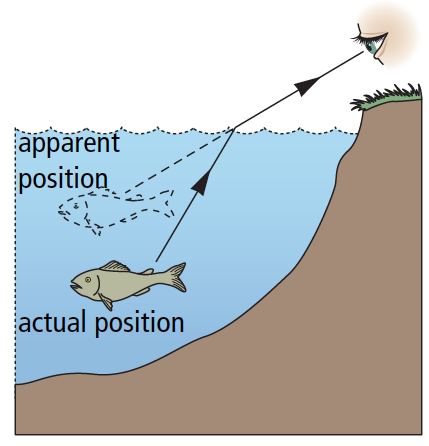 WaterWaterAirAirGlassGlassAirAirWaterWaterMaterial more or less dense? Light will bend toward or away from normal?Material more or less dense? Light will bend toward or away from normal?Material more or less dense? Light will bend toward or away from normal?Material more or less dense? Light will bend toward or away from normal?Material more or less dense? Light will bend toward or away from normal?Material more or less dense? Light will bend toward or away from normal?Material more or less dense? Light will bend toward or away from normal?Material more or less dense? Light will bend toward or away from normal?